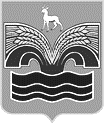 АДМИНИСТРАЦИЯМУНИЦИПАЛЬНОГО РАЙОНА КРАСНОЯРСКИЙ САМАРСКОЙ ОБЛАСТИРАСПОРЯЖЕНИЕот  23.06.2022 №  80-рОб утверждении доклада «Об обобщении и анализе правоприменительной практики контрольной деятельности в сфере муниципального жилищного контроля муниципального района Красноярский Самарской области за 2021 год»В соответствии с Федеральным законом от 06.10.2003 № 131-ФЗ «Об общих принципах организации местного самоуправления в Российской Федерации», пунктом 3 статьи 8.2 Федерального закона от 26.12.2008        № 294-ФЗ «О защите прав юридических лиц и индивидуальных предпринимателей при осуществлении государственного контроля (надзора) и муниципального контроля», статьей 47 Федерального закона от 31.07.2020 № 248-ФЗ «О государственном контроле (надзоре) и муниципальном контроле в Российской Федерации», Уставом муниципального района Красноярский Самарской области, принятым решением Собрания представителей муниципального района Красноярский Самарской области от 14.05.2015 № 20-СП, решениями Собраний представителей городских и сельских поселений муниципального района Красноярский Самарской области об утверждении Положений о муниципальном жилищном контроле в городских и сельских поселениях муниципального района Красноярский Самарской области, заключением о результатах общественных обсуждений,Утвердить прилагаемый доклад «Об обобщении и анализе правоприменительной практики контрольной деятельности в сфере муниципального жилищного контроля муниципального района Красноярский Самарской области за 2021 год».Разместить настоящее распоряжение на официальном сайте администрации муниципального района Красноярский Самарской области в информационно-коммуникационной сети «Интернет» в разделе «Контрольно-надзорная деятельность».Контроль за выполнением распоряжения возложить на первого заместителя Главы муниципального района Красноярский Самарской области Д.В.Домнина.Глава района                                                                               М.В.БелоусовСтукалин 21951Докладоб обобщении и анализе правоприменительной практикиконтрольной деятельности в сфере муниципального жилищного контроля муниципального района Красноярский Самарской области    за 2021 годОбщие положенияНастоящий обзор правоприменительной практики контрольной деятельности в сфере муниципального жилищного контроля муниципального района Красноярский Самарской области за 2021 год подготовлен во исполнение пункта 3 статьи 8.2 Федерального закона от 26.12.2008 № 294-ФЗ «О защите прав юридических лиц и индивидуальных предпринимателей при осуществлении государственного контроля (надзора) и муниципального контроля», статьи 47 Федерального закона от 31.07.2020 № 248-ФЗ «О государственном контроле (надзоре) и муниципальном контроле в Российской Федерации», методических рекомендаций по обобщению и анализу правоприменительной практики контрольно-надзорной деятельности, одобренных на заседании подкомиссии по совершенствованию контрольных (надзорных) и разрешительных функций федеральных органов исполнительной власти при Правительственной комиссии по проведению административной реформы согласно протоколу от 09.09.2016 № 7.Обобщение и анализ правоприменительной практики контрольной деятельности в сфере муниципального жилищного контроля муниципального района Красноярский Самарской области (далее – муниципальный жилищный контроль) проводится для решения следующих задач:обеспечение единообразных подходов к применению контрольным (надзорным) органом и его должностными лицами обязательных требований, законодательства Российской Федерации о муниципальном контроле; выявление типичных нарушений обязательных требований, причин, факторов и условий, способствующих возникновению указанных нарушений; анализ случаев причинения вреда (ущерба) охраняемым законом ценностям, выявление источников и факторов риска причинения вреда (ущерба); подготовка предложений об актуализации обязательных требований;подготовка предложений о внесении изменений в законодательство Российской Федерации о муниципальном контроле. Обеспечение единообразных подходов к применению уполномоченным органом и его должностными лицами обязательных требований, законодательства Российской Федерации о муниципальном контролеМуниципальный жилищный контроль в 2021 году осуществлялся в соответствии со следующими нормативно-правовыми актами:Конституцией Российской Федерации;Гражданским кодексом Российской Федерации;Жилищным кодексом Российской Федерации;Кодексом Российской Федерации об административных правонарушениях;Федеральным законом от 06.10.2003 № 131-ФЗ «Об общих принципах организации местного самоуправления в Российской Федерации»;Федеральным законом от 26.12.2008 № 294-ФЗ «О защите прав юридических лиц и индивидуальных предпринимателей при осуществлении государственного контроля (надзора) и муниципального контроля» (далее - Федеральный закон от 26.12.2008 № 294-ФЗ);Федеральным законом от 31.07.2020 № 248-ФЗ «О государственном контроле (надзоре) и муниципальном контроле в Российской Федерации»;Федеральным законом от 02.05.2006 № 59-ФЗ «О порядке рассмотрения обращений граждан Российской Федерации»;Законом Самарской области  от 09.11.2012 № 111-ГД «О муниципальном жилищном контроле и взаимодействии органа регионального жилищного надзора Самарской области с органами муниципального жилищного контроля»;Уставом муниципального района Красноярский Самарской области;постановлением Правительства Российской Федерации от 30.06.2010 № 489 «Об утверждении Правил подготовки органами государственного контроля (надзора) и органами муниципального контроля ежегодных планов проведения плановых проверок юридических лиц и индивидуальных предпринимателей»;приказом Минэкономразвития Российской Федерации от 30.04.2009 № 141 «О реализации положений Федерального закона «О защите прав юридических лиц и индивидуальных предпринимателей при осуществлении государственного контроля (надзора) и муниципального контроля»;приказом Минэкономразвития России от 26.12.2014 № 851 «Об утверждении формы предписания об устранении выявленного нарушения требований жилищного законодательства Российской Федерации»;административным регламентом по осуществлению муниципального жилищного контроля на территории муниципального района Красноярский Самарской области, утвержденным постановлением администрации муниципального района Красноярский Самарской области от 04.08.2017 № 1017 (с изменениями);иным законодательством.Пунктом 1.2 административного регламента по осуществлению муниципального жилищного контроля на территории муниципального района Красноярский Самарской области, утвержденного постановлением администрации муниципального района Красноярский Самарской области от 04.08.2017 № 1017, установлено, что органом, исполняющим функции по осуществлению муниципального жилищного контроля на территории муниципального района Красноярский Самарской области, являлось МКУ - управление строительства и ЖКХ администрации муниципального района Красноярский Самарской области. Муниципальный жилищный контроль осуществляет жилищный инспектор.С сентября 2021 года полномочия по осуществлению муниципального жилищного контроля переданы контрольному управлению администрации муниципального района Красноярский Самарской области.Основной задачей муниципального жилищного контроля является соблюдение юридическими лицами, индивидуальными предпринимателями и физическими лицами обязательных требований в сфере жилищных отношений, установленных федеральными законами, законами Самарской области, муниципальными правовыми актами.Предметом муниципального контроля является соблюдение юридическими лицами, индивидуальными предпринимателями и гражданами (далее – контролируемые лица) обязательных требований, установленных пунктами 1 - 11 части 1 статьи 20 Жилищного кодекса Российской Федерации (далее – обязательные требования), законодательством об энергосбережении и о повышении энергетической эффективности в отношении муниципального жилищного фонда.Согласно постановлению администрации муниципального района Красноярский Самарской области от 04.08.2017 № 1017 «Об утверждении административного регламента по осуществлению муниципального жилищного контроля на территории муниципального района Красноярский Самарской области» муниципальный жилищный контроль осуществлялся путём проведения плановых и внеплановых проверок.Основанием для включения в план проведения плановых проверок юридических лиц и индивидуальных предпринимателей являлось истечение трёх лет со дня:а) государственной регистрации юридического лица, индивидуального предпринимателя;б) окончания проведения последней плановой проверки юридического лица, индивидуального предпринимателя.Основания для проведения внеплановой проверки содержатся в части 2 ст. 10 Федерального закона от 26.12.2008 № 294-ФЗ. Такими основаниями в отношении муниципального жилищного контроля в 2021 году являлись:1) истечение срока исполнения юридическим лицом, индивидуальным предпринимателем ранее выданного предписания об устранении выявленного нарушения обязательных требований и (или) требований, установленных муниципальными правовыми актами;2) мотивированное представление должностного лица органа муниципального контроля по результатам анализа результатов мероприятий по контролю без взаимодействия с юридическими лицами, индивидуальными предпринимателями, рассмотрения или предварительной проверки поступивших в органы муниципального контроля обращений и заявлений граждан, в том числе индивидуальных предпринимателей, юридических лиц, информации от органов государственной власти, органов местного самоуправления, из средств массовой информации о следующих фактах:а) возникновение угрозы причинения вреда жизни, здоровью граждан, вреда животным, растениям, окружающей среде, объектам культурного наследия (памятникам истории и культуры) народов Российской Федерации, музейным предметам и музейным коллекциям, включенным в состав Музейного фонда Российской Федерации, особо ценным, в том числе уникальным, документам Архивного фонда Российской Федерации, документам, имеющим особое историческое, научное, культурное значение, входящим в состав национального библиотечного фонда, безопасности государства, а также угрозы чрезвычайных ситуаций природного и техногенного характера;б) причинение вреда жизни, здоровью граждан, вреда животным, растениям, окружающей среде, объектам культурного наследия (памятникам истории и культуры) народов Российской Федерации, музейным предметам и музейным коллекциям, включенным в состав Музейного фонда Российской Федерации, особо ценным, в том числе уникальным, документам Архивного фонда Российской Федерации, документам, имеющим особое историческое, научное, культурное значение, входящим в состав национального библиотечного фонда, безопасности государства, а также возникновение чрезвычайных ситуаций природного и техногенного характера.В 2021 году плановые контрольные мероприятия в отношении объектов контроля, отнесенных к категории низкого риска не проводились.Объекты муниципального жилищного контроля нормативно правовыми актами отнесены к категории низкого риска, таким образом, плановые контрольные мероприятия в 2021 году не проводились.Внеплановые контрольные мероприятия также не проводились в связи с отсутствием оснований в соответствии с действующим законодательством.Жилищным инспектором в 2021 году проводилась работа по обследованию многоквартирных жилых домов, в которых выявлено превышение объема потребления электрической энергии. В ходе работы проводилась проверка индивидуальных приборов учета в квартирах, проверялась законность подключения электрической энергии в жилых и нежилых помещениях МКД.За указанный период комиссионно обследовано 6 многоквартирных жилых домов.В результате работы жилищного инспектора в световую организацию были направлены документы, подтверждающие самовольное подключение в многоквартирных домах (15 шт.), для принятия мер по компетенции.Рассмотрено 76 обращений граждан (большая часть, с выездом на место).В связи с распространением COVID-19 проводился периодический контроль выполнения постановления Губернатора Самарской области в части дезинфекции мест общего пользования МКД.Выявление типичных нарушений обязательных требований, причин, факторов и условий, способствующих возникновению нарушений обязательных требованийСистематизация поступивших обращений граждан по тематическим направлениям свидетельствует о том, что основная часть вопросов жителей касается обязательных требований, установленных Постановлением Правительства РФ от 03.04.2013 № 290 «О минимальном перечне услуг и работ, необходимых для обеспечения надлежащего содержания общего имущества в многоквартирном доме, и порядке их оказания и выполнения» и Постановления Госстроя РФ от 27.09.2003 № 170 «Об утверждении Правил и норм технической эксплуатации жилищного фонда», а именно:неудовлетворительное состояние кровли;некачественное предоставление жилищно – коммунальных услуг: «отопление», «горячее водоснабжение»;нарушение правил содержания и пользования жилыми помещениями муниципального жилищного фонда;подтопление подвальных помещений;неудовлетворительное санитарное состояние придомовых территорий многоквартирных домов.Управляющими организациями не осуществлялся должный контроль за техническим состоянием общего имущества многоквартирных домов. Допускалось захламление чердачного и подвального помещений дома, ненадлежащее содержание подъездов многоквартирных домов – нарушались графики уборки подъездов.Должностными лицами, осуществляющими муниципальный жилищный контроль проводились мероприятия, направленные на информирование юридических лиц, индивидуальных предпринимателей о соблюдении обязательных требований, проводились рабочие совещания с представителями управляющих организаций.С юридическими и физическими лицами проводились консультации посредствам телефонной связи, направлялись письма с рекомендациями о проведении необходимых мероприятий по предотвращению причинения вреда (ущерба) охраняемым законом ценностям.На постоянной основе проводилась консультативная работа: посредством телефонной связи, при личном участии. Информирование юридических лиц, индивидуальных предпринимателей о недопущении нарушений обязательных требований посредством размещения сведений на официальном сайте, в средствах массовой информации и при личном обращении граждан. В целях недопущения нарушения обязательных требований действующего законодательства, юридическим лицам, осуществляющим управление жилищным фондом, давались рекомендации:осуществлять постоянный контроль за жилищным фондом, поддерживать в исправности, работоспособности, наладке и регулированию инженерных систем и т.д.Контроль за техническим состоянием следует осуществлять путём проведения плановых и внеплановых осмотров (особое внимание в процессе осмотров должно быть уделено тем зданиям и их конструкциям, и оборудованию, которые имеют физический износ свыше 60%). Вести соответствующую разъяснительную работу с эксплуатационным персоналом и населением.обеспечивать качественное выполнение работ по обслуживанию (содержанию и ремонту) жилищного фонда, обеспечивающих нормативные требования проживания жителей и режимов функционирования инженерного оборудования (особенно в зимний период).В целях недопущения лицами, осуществляющими деятельность по управлению многоквартирными домами действующего законодательства, рекомендуется повышать юридическую грамотность путём отслеживания изменений в действующем законодательстве.Анализ случаев причинения вреда (ущерба) охраняемым законом ценностям, выявление источников и факторов риска причинения вреда (ущерба)В силу части 1 статьи 5 Федерального закона от 31.07.2020 № 247-ФЗ «Об обязательных требованиях в Российской Федерации» к охраняемым законом ценностям относятся жизнь и здоровье людей, нравственность, права и законные интересы граждан и организаций, сохранность животных, растений, окружающей среды и объектов культурного наследия, оборона страны и безопасность государства, а также иные охраняемые законом ценности.В результате проведенных контрольных (надзорных) мероприятий в 2021 году случаев причинения вреда (ущерба), источников и факторов риска причинения вреда (ущерба) охраняемым законом ценностям не выявлено.Подготовка предложений об актуализации обязательных требованийПо итогам анализа нормативных правовых актов, содержащих обязательные требования, проведенного уполномоченным органом, предложения об актуализации обязательных требований отсутствуют.Подготовка предложений о внесении изменений в законодательство Российской Федерации о государственном контроле (надзоре), муниципальном контролеПредложения о внесении изменений в законодательство Российской Федерации о государственном контроле (надзоре), муниципальном контроле отсутствуют.ПриложениеУТВЕРЖДЕНраспоряжением администрации муниципального района Красноярский Самарской области     от  23.06.2022  № 80-р